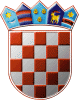 REPUBLIKA HRVATSKAKRAPINSKO – ZAGORSKA ŽUPANIJAGRAD ZLATARGRADSKO VIJEĆEKLASA: 612-01/21-01/06URBROJ: 2211/01-01-22-4	Zlatar,  ______.2022 .	Na temelju članka 114., 114. a i 114. b Zakona o zaštiti i očuvanju kulturnih dobara („Narodne novine“ broj 69/99, 151/03, 157/03 - ispr., 100/04,  87/09, 88/10, 61/11, 25/12, 136/12, 157/13, 152/14 , 98/15 - Uredba, 44/17, 90/18, 32/20, 62/20, 117/21) i članka 27. Statuta Grada Zlatara („Službeni glasnik Krapinsko-zagorske županije“ broj 36A/13, 9/18, 9/20, 17A/21), Gradsko vijeće Grada Zlatara na __. sjednici održanoj __. prosinca  2022. godine, donijelo jeI. izmjenu i dopunu Programa utroška sredstava spomeničke rente u 2022. godiniČlanak  1.U Programu utroška sredstava spomeničke rente u 2022. godinu („Službeni glasnik Krapinsko-zagorske županije“ broj 54A/21) članak 1. mijenja se i glasi:„Prihod Proračuna Grada Zlatara za 2022. godinu od spomeničke rente planiran je u iznosu od 231.000,00 kuna.“Članak  2.Ova I. izmjena i dopuna Programa objavit će se u „Službenom glasniku Krapinsko-zagorske županije“, a stupa na snagu dan nakon objave.PREDSJEDNICADanijela Findak